Дорога в школу нелегка,Особенно для «первочка».Да и для всех детей онаБольшое испытание…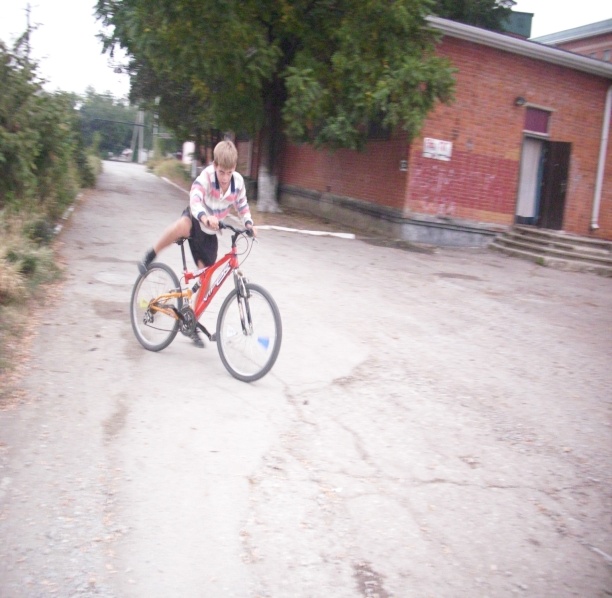 Но ты дороги не страшись!На правила ты положись!Им полностью ты подчинись!И соблюдать их научись!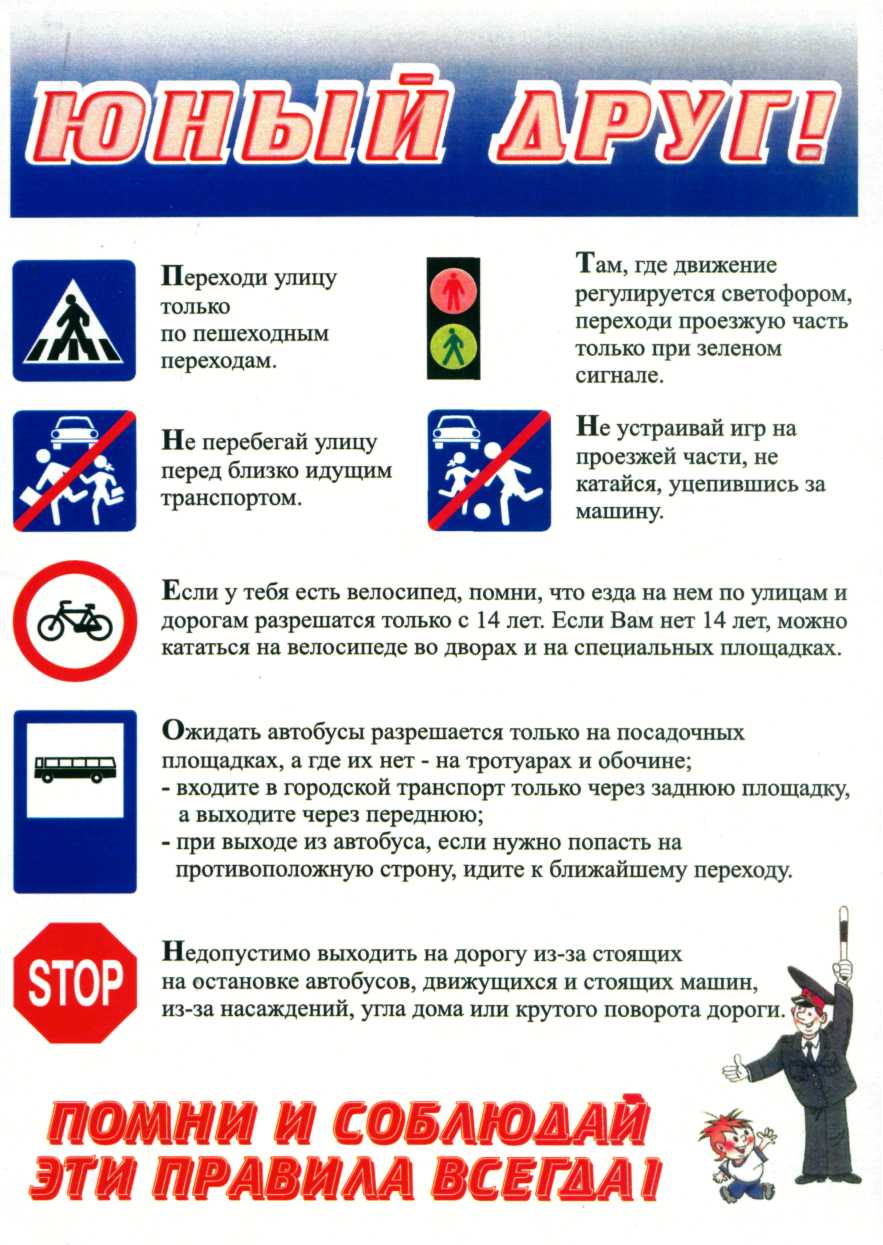 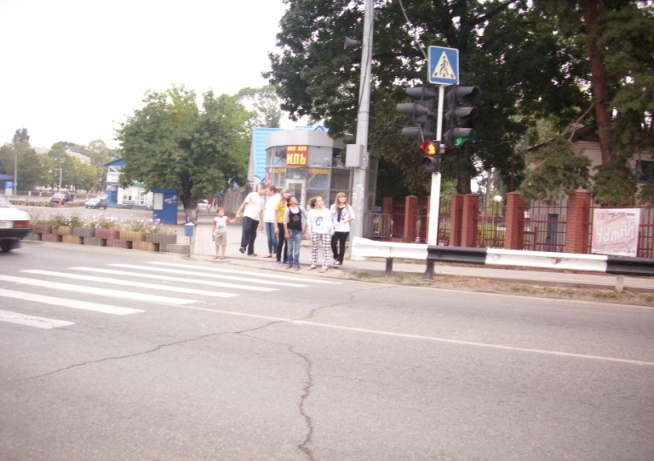 Слева, справа очень быстроМчат автомобили.Как дорогу перейти,Чтобы нас не сбили?!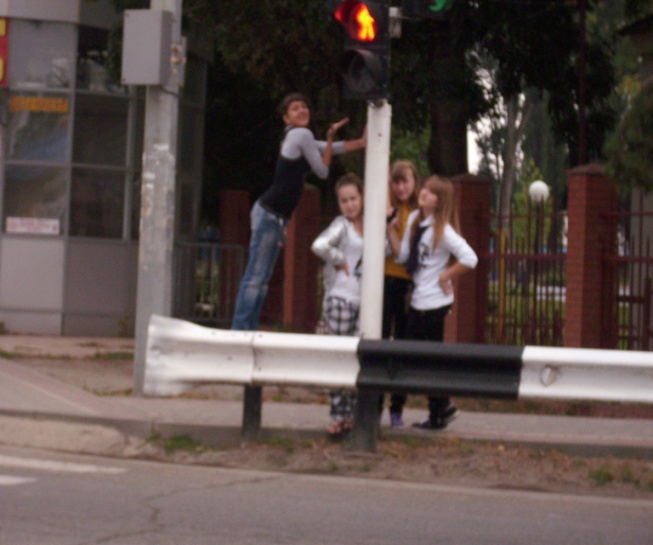 Ты запомни: переход От машин тебя спасёт!Я ЗНАЮ ПРАВИЛА ДОРОЖНОГОДВИЖЕНИЯ!!!По сигналу светофораТы дорогу перейдёшь.И от многих неприятностейТы себя убережёшь.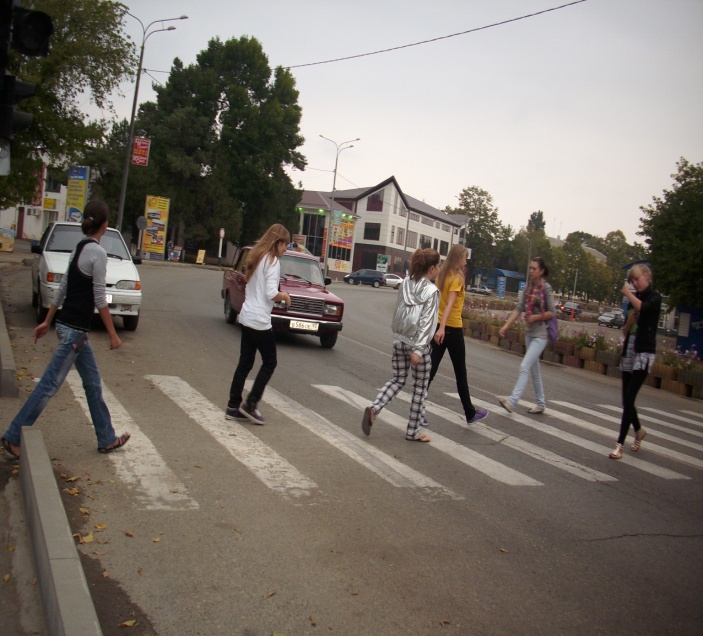 ПДД нам нужно знать!На вооруженье взять,Чтоб уверенно шагатьВ школу № 45!Муниципальное общеобразовательное учреждение средняя общеобразовательная школа № 45Правила дорожного движениязнаемкак таблицу умножения7 «А» класс2010 год